Mary Seacole Mary Seacole born: 23th of November 1805 in Kingston, Jamaica and died on the 4th of May 1881 in London, England. She was a Jamaican-English nurse who set up the British Hotel behind the Crimean war where she helped patients during war.Her mother was a nurse and her father were in the British army. In the Crimean war she described it tragic. Mary was rejected when she wanted to join the war office to help patients.She died in her home in Paddington in London as she suffered to stroke.She put a lot of hard work into nursing Alexzander the princess of wales.Mary had to work to overcome prejudice but by using her talent, skills and energy and she finally earnt her place as one of the famous nurses in history.People Marys achievements were very unstoppable.When Mary died in 1881 her story was forgotten but today, she is well known.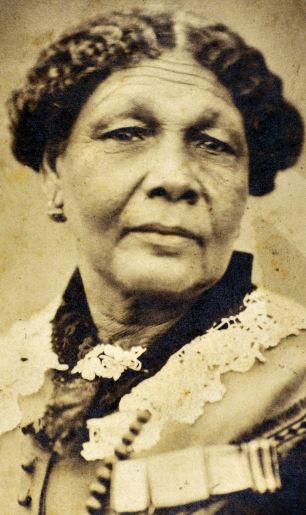 